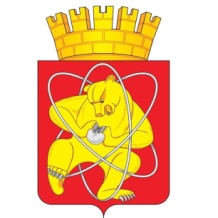 Городской округ «Закрытое административно – территориальное образование Железногорск Красноярского края»СОВЕТ ДЕПУТАТОВ ЗАТО г. ЖЕЛЕЗНОГОРСКРЕШЕНИЕ       27 апреля 2023                                                                                                                27-325Р       г. ЖелезногорскО внесении изменений в решение Совета депутатов ЗАТО г. Железногорск от 27.09.2018 № 37-174Р «Об утверждении Положения об Общественной палате ЗАТО Железногорск»В соответствии с Федеральным законом от 06.10.2003 № 131-ФЗ «Об общих принципах организации местного самоуправления в Российской Федерации», Федеральным законом от 21.07.2014 № 212-ФЗ «Об основах общественного контроля в Российской Федерации», Уставом ЗАТО Железногорск, Совет депутатов Р Е Ш И Л:Внести в решение Совета депутатов ЗАТО г. Железногорск от 27.09.2018 № 37-174Р «Об утверждении Положения об Общественной палате ЗАТО Железногорск следующие изменения:1.1. Пункты 1.1, 1.2 приложения к решению изложить в новой редакции:«1.1. Общественная палата ЗАТО Железногорск  (далее также - Общественная палата) - совещательный орган, формируемый в ЗАТО Железногорск с участием граждан, представителей общественных объединений, иных некоммерческих организаций, созданных для представления и защиты прав и законных интересов профессиональных и социальных групп, осуществляющих деятельность на территории ЗАТО Железногорск (далее - некоммерческие организации), в целях решения вопросов, имеющих местное значение и направленных на реализацию конституционных прав, свобод и законных интересов граждан, проживающих на территории ЗАТО Железногорск, обеспечения взаимодействия граждан с органами местного самоуправления ЗАТО Железногорск, с институтами гражданского общества, Общественной палатой Красноярского края и Гражданской ассамблеей Красноярского края, а также в целях создания механизма общественного контроля в соответствии с Федеральным законом от 21.07.2014 № 212-ФЗ «Об основах общественного контроля в Российской Федерации»  (далее - Федеральный закон № 212-ФЗ).1.2. Общественная палата формируется на основе добровольного участия в ее деятельности граждан.».1.2. Абзац пятый пункта 1.5 приложения к решению изложить в новой редакции:«выработка рекомендаций для органов местного самоуправления ЗАТО Железногорск по решению вопросов местного значения, а также при определении приоритетов в области поддержки некоммерческих организаций, деятельность которых направлена на развитие гражданского общества;».1.3. Абзац второй пункта 1.8 приложения к решению изложить в новой редакции:«порядок приема в члены Общественной палаты представителей некоммерческих организаций;».1.4. Абзац первый пункта 2.1 приложения к решению изложить в новой редакции:«2.1. Общественная палата формируется в соответствии с настоящим Положением в количестве двадцати одного человека из числа граждан Российской Федерации, достигших возраста восемнадцати лет, постоянно проживающих в ЗАТО Железногорск и внесших значительный личный вклад в развитие  ЗАТО Железногорск.».1.5. Абзац четвертый пункта 2.1 приложения к решению изложить в новой редакции:«Другие семь членов Общественной палаты принимаются в ее состав в результате конкурса по их отбору из числа представителей некоммерческих организаций четырнадцатью членами Общественной палаты, утвержденными Главой,  Советом депутатов.».1.6. Абзацы с первого по пятый пункта 2.2 приложения к решению изложить в следующей редакции:«2.2. Членами Общественной палаты не могут быть следующие граждане:замещающие государственные должности Российской Федерации, должности федеральной государственной службы, депутаты законодательных (представительных) органов государственной власти субъектов Российской Федерации, иные лица, замещающие государственные должности субъектов Российской Федерации, лица, замещающие должности государственной гражданской службы субъектов Российской Федерации, муниципальные должности и должности муниципальной службы;признанные недееспособными (ограниченно дееспособными) на основании решения суда;являющиеся к моменту приема в члены Общественной палаты (утверждения членом Общественной палаты) членами иных общественных палат (советов);имеющие непогашенную или неснятую судимость;».1.7. Пункт 2.2 приложения к решению дополнить абзацами  следующего содержания:«включенные в реестр иностранных агентов;являющиеся представителями юридических лиц независимо от их организационно-правовой формы, общественных объединений, действующих без образования юридического лица, иных объединений лиц, иностранных структур без образования юридического лица, включенных в реестр иностранных агентов;лица, имеющие гражданство другого государства (других государств), вид на жительство или иной документ, подтверждающий право на постоянное проживание гражданина Российской Федерации на территории иностранного государства;лица, членство которых в Общественной палате ранее было прекращено на основании абзацев десять, одиннадцать пункта 3.4 настоящего Положения. В этом случае запрет на членство в Общественной палате относится только к работе Общественной палаты следующего состава.».1.8. Абзац второй пункта 2.3 приложения к решению изложить в новой редакции:«Размещение на официальном сайте Администрации ЗАТО
 г. Железногорск в информационно-телекоммуникационной сети «Интернет» информации о направлении предложения, указанного в абзаце первом настоящего пункта, является инициированием со стороны Главы процедуры формирования состава Общественной палаты.».1.9. Абзац третий пункта 2.4 приложения к решению изложить в новой редакции:«Размещение на официальном сайте Совета депутатов ЗАТО                   г. Железногорск в информационно-телекоммуникационной сети Интернет информации о направлении предложения, указанного в абзаце втором настоящего пункта, является инициированием со стороны Совета депутатов процедуры формирования состава Общественной палаты.»1.10. Пункт 2.5 приложения к решению изложить в новой редакции:«2.5. Граждане, получившие предложение от Главы или Совета депутатов войти в состав Общественной палаты, в течение десяти дней письменно уведомляют соответственно Главу или Совет депутатов о своем согласии либо об отказе войти в состав Общественной палаты.В случае согласия войти в состав Общественной палаты граждане представляют:согласие войти в состав Общественной палаты с указанием контактного телефона и почтового адреса, информации об отсутствии гражданства другого государства (других государств) или права на постоянное проживание гражданина на территории иностранного государства;согласие на обработку персональных данных, оформленное в соответствии с требованиями Федерального закона от 27.07.2006 № 152-ФЗ «О персональных данных» (далее - Федеральный закон «О персональных данных»);копию паспорта или иного документа, удостоверяющего личность и подтверждающего наличие гражданства Российской Федерации, а также в случае отсутствия в них сведений о месте жительства - документ, подтверждающий место жительства (выданный органом регистрационного учета граждан Российской Федерации документ, содержащий сведения о месте жительства, либо решение суда об установлении факта постоянного проживания);справку о наличии (отсутствии) судимости и (или) факта уголовного преследования либо о прекращении уголовного преследования.В случае отказа гражданина от предложения войти в состав Общественной палаты либо неполучения от него ответа в установленный срок Глава или Совет депутатов направляют предложение другому гражданину с соблюдением процедуры, предусмотренной соответственно пунктами 2.3 и 2.4 настоящего Положения.».1.11. Пункты 2.7 - 2.11 приложения к решению изложить в новой редакции:«2.7. Не позднее десяти дней со дня утверждения всех четырнадцати членов Общественной палаты (по семь членов Общественной палаты, утвержденных Главой и Советом депутатов), Администрацией ЗАТО 
г. Железногорск (далее - Администрация) на официальном сайте  Администрации ЗАТО г. Железногорск в информационно-телекоммуникационной сети «Интернет» размещается информация об объявлении конкурса по отбору других семи членов Общественной палаты из числа представителей некоммерческих организаций.2.8. Не позднее тридцати дней со дня размещения информации об объявлении конкурса некоммерческие организации представляют в Общественную палату заявления о намерении выдвинуть своих представителей в состав Общественной палаты (далее также - кандидаты).К указанному заявлению прилагаются:решение уполномоченного органа управления некоммерческой организации о выдвижении кандидата в члены Общественной палаты;копия устава некоммерческой организации, заверенная в установленном законодательством порядке;копия свидетельства о государственной регистрации некоммерческой организации, заверенная в установленном законодательством порядке;выписка из единого государственного реестра юридических лиц, полученная в отношении некоммерческой организации не ранее чем за 30 календарных дней до дня представления документов о выдвижении;информация о деятельности некоммерческой организации в сфере представления и защиты прав и законных интересов профессиональных и социальных групп за один календарный год, предшествующий дате начала процедуры формирования нового состава Общественной палаты, в том числе об отсутствии вынесенного в отношении некоммерческой организации предупреждения в письменной форме о недопустимости осуществления экстремистской деятельности, а также решения о приостановлении ее деятельности в соответствии с Федеральным законом от 25.07.2002 № 114-ФЗ «О противодействии экстремистской деятельности» (далее - Федеральный закон «О противодействии экстремистской деятельности»);письменное согласие кандидата на его выдвижение в члены Общественной палаты с указанием контактного телефона и почтового адреса;согласие кандидата на обработку его персональных данных, оформленное в соответствии с требованиями Федерального закона «О персональных данных»;сведения о кандидате (фамилия, имя, отчество, дата рождения, наличие гражданства Российской Федерации, гражданства другого государства (других государств) или права на постоянное проживание гражданина на территории иностранного государства, место жительства, сведения об образовании, профессиональной и общественной деятельности, основное место работы и занимаемая должность (в случае отсутствия основного места работы - род занятий), а также значимых общественных достижениях, особых заслугах в развитии ЗАТО Железногорск, заслугах перед государством и обществом (при их наличии);копия паспорта или иного документа, удостоверяющего личность кандидата и подтверждающего наличие гражданства Российской Федерации, а также в случае отсутствия в них сведений о месте жительства - документ, подтверждающий место жительства кандидата (выданный органом регистрационного учета граждан Российской Федерации документ, содержащий сведения о месте жительства, либо решение суда об установлении факта постоянного проживания);справка о наличии (отсутствии) судимости и (или) факта уголовного преследования либо о прекращении уголовного преследования в отношении кандидата.2.9. Не допускаются к выдвижению своих представителей в состав Общественной палаты следующие некоммерческие организации:зарегистрированные менее чем за один год до дня инициирования в соответствии с пунктами 2.3 и 2.4 настоящего Положения процедуры формирования состава Общественной палаты;которым в соответствии с Федеральным законом «О противодействии экстремистской деятельности» вынесено предупреждение в письменной форме о недопустимости осуществления экстремистской деятельности, - в течение одного года со дня вынесения предупреждения, если оно не было признано судом незаконным;деятельность которых приостановлена в соответствии с Федеральным законом «О противодействии экстремистской деятельности», если решение о приостановлении не было признано судом незаконным;включенные в реестр иностранных агентов;политические партии.2.10. Члены Общественной палаты, утвержденные Главой и Советом депутатов, в течение десяти дней по истечении срока, установленного пунктом 2.8 настоящего Положения, в порядке, установленном Регламентом Общественной палаты, проводят конкурс по отбору членов Общественной палаты и принимают решение о приеме в члены Общественной палаты других семи представителей некоммерческих организаций - по одному представителю от одной некоммерческой организации.	2.11. Первое заседание Общественной палаты проводится не позднее чем через пятнадцать дней со дня формирования правомочного состава Общественной палаты. В случае, если новый состав Общественной палаты сформирован до истечения срока полномочий Общественной палаты действующего состава, первое заседание нового состава Общественной палаты проводится не позднее чем через пятнадцать дней со дня истечения срока полномочий Общественной палаты действующего состава.Общественная палата является правомочной, если в ее состав вошло более двух третей от установленного настоящим Положением числа членов Общественной палаты.».1.12. Абзац четвертый пункта 2.14 приложения к решению изложить в новой редакции:«если досрочно прекращены полномочия членов Общественной палаты, принятых из числа представителей некоммерческих организаций, решение о приеме указанных представителей в члены Общественной палаты в соответствии с Регламентом Общественной палаты принимает Общественная палата на своих заседаниях в шестидесятидневный срок со дня принятия Общественной палатой решения о досрочном прекращении полномочий членов Общественной палаты.». 1.13. Пункты 2.17, 2.18 приложения к решению изложить в новой редакции:«2.17. Комиссии Общественной палаты создаются по сферам деятельности Общественной палаты. В состав комиссий Общественной палаты входят члены Общественной палаты.2.18. Для проведения общественной экспертизы правовых актов и проектов правовых актов Общественная палата вправе привлекать экспертов, создавать рабочие группы, в состав которых могут входить члены Общественной палаты, представители некоммерческих организаций, иные граждане, привлеченные с их согласия к работе Общественной палаты.».1.14. Абзац третий пункта 3.1 приложения к решению изложить в новой редакции:«Члены Общественной палаты, принятые в ее состав из числа представителей некоммерческих организаций, при осуществлении своих полномочий не связаны решениями этих организаций.».1.15. Пункт 3.4 приложения к решению изложить в следующей редакции:  «3.4. Полномочия члена Общественной палаты прекращаются досрочно в следующих случаях: по собственной инициативе путем подачи письменного заявления;вступления в законную силу решения суда об объявлении его умершим, безвестно отсутствующим, недееспособным или ограниченно дееспособным;вступления в законную силу в отношении его обвинительного приговора суда;выезда его за пределы ЗАТО Железногорск на постоянное место жительства;замещения государственных должностей Российской Федерации, должностей федеральной государственной службы,  депутатов законодательных (представительных) органов государственной власти субъектов Российской Федерации, государственных должностей субъектов Российской Федерации, должностей государственной гражданской службы субъектов Российской Федерации, муниципальных должностей и должностей муниципальной службы;обнаружения неснятой или непогашенной судимости;включения его в реестр иностранных агентов;прекращения гражданства Российской Федерации;неспособности его в течение длительного времени (6 месяцев и более) по состоянию здоровья участвовать в работе Общественной палаты;нарушения им Кодекса этики членов Общественной палаты;систематического (не менее трех раз подряд) неучастия без уважительных причин в заседаниях Общественной палаты, работе ее органов;его смерти.»1.16. Абзац третий пункта 4.1 приложения к решению изложить в новой редакции:«осуществлять сбор, обработку и анализ информации об общественных инициативах граждан, некоммерческих организаций;».1.17. Абзац пятый пункта 4.1 приложения к решению изложить в новой редакции:«вырабатывать рекомендации по решению вопросов местного значения, а также при определении приоритетов в области поддержки некоммерческих организаций, деятельность которых направлена на развитие гражданского общества, и направлять их органам местного самоуправления ЗАТО Железногорск;».1.18. Абзац девятый пункта 4.1 приложения к решению изложить в новой редакции:«обращаться в суд в защиту прав неопределенного круга лиц, прав и законных интересов некоммерческих организаций и иных негосударственных некоммерческих организаций в случаях, предусмотренных федеральными законами;».1.19. Абзац четвертый пункта 4.7 приложения к решению изложить в новой редакции:«об утверждении Кодекса этики членов Общественной палаты и внесения в него изменений;».1.20. Дополнить главу 4 приложения к решению пунктами 4.7.1 – 4.7.3 следующего содержания:«4.7.1. Общественная палата в период своей работы вправе рассматривать и принимать решения по вопросам, входящим в компетенцию Совета.4.7.2. К компетенции Совета Общественной палаты относится решение следующих вопросов:утверждение плана работы Общественной палаты на год и внесение в него изменений;принятие решений о проведении внеочередного заседания Общественной палаты;определение даты проведения и утверждение проекта повестки дня заседания Общественной палаты;принятие решения о привлечении к работе Общественной палаты граждан и некоммерческих организаций, представители которых не вошли в ее состав;направление запросов Общественной палаты в органы местного самоуправления, иные органы и организации, осуществляющие в соответствии с федеральными законами отдельные публичные полномочия на территории ЗАТО Железногорск;внесение предложений по изменению Регламента Общественной палаты;осуществление иных полномочий в соответствии с настоящим Положением и Регламентом Общественной палаты.Совет Общественной палаты дает поручения заместителю (заместителям) председателя Общественной палаты, комиссиям Общественной палаты, руководителям комиссий и рабочих групп Общественной палаты.4.7.3. К компетенции председателя Общественной палаты относится решение следующих вопросов:организация работы Совета Общественной палаты и председательство на его заседаниях;определение обязанностей заместителя (заместителей) председателя Общественной палаты по согласованию с Советом Общественной палаты;представление Общественной палаты в отношениях с органами государственной власти, органами местного самоуправления, некоммерческими организациями, гражданами;выступление с предложением о проведении внеочередного заседания Совета Общественной палаты;подписание решений, обращений и иных документов, принятых Общественной палатой, Советом Общественной палаты, в том числе запросов Общественной палаты;осуществление иных полномочий в соответствии с настоящим Положением и Регламентом Общественной палаты.».1.21. Пункт 4.8 приложения к решению изложить в новой редакции:«4.8. Общественная палата обнародует информацию о своей деятельности, о проводимых мероприятиях общественного контроля и об их результатах, в том числе размещает ее в информационно-телекоммуникационной сети «Интернет», в средствах массовой информации, газете «Город и горожане», на официальном сайте Администрации ЗАТО
 г. Железногорск.Ежегодный доклад о работе Общественной палаты в срок до 1 февраля года, следующего за истекшим годом, направляется Главе, в Совет депутатов и размещается на официальном сайте Администрации ЗАТО г. Железногорск  в информационно-телекоммуникационной сети «Интернет».В целях обеспечения деятельности Общественной палаты, осуществления информационного взаимодействия копии решений Общественной палаты направляются Главе, в Совет депутатов  в течение пяти рабочих дней со дня подписания. Органы местного самоуправления ЗАТО Железногорск вправе запрашивать у Общественной палаты и получать информацию о ее деятельности.».1.22. Дополнить главу 4 приложения к решению пунктами 4.8.1, 4.8.2 следующего содержания:«4.8.1. Главой, председателем Совета депутатов по мере необходимости, но не реже одного раза в год проводятся встречи с членами Общественной палаты.4.8.2. Организация работы Общественной палаты финансируется бюджетом ЗАТО Железногорск в пределах лимитов бюджетных ассигнований,  утверждаемых в бюджете ЗАТО Железногорск.».1.23. Пункт 4.9 приложения к решению изложить в новой редакции:«4.9. Организационное и материально-техническое обеспечение деятельности Общественной палаты осуществляется Управлением внутреннего контроля Администрации ЗАТО г. Железногорск.».1.24. Главу 5 приложения к решению отменить.  2. Контроль за исполнением настоящего решения возложить на председателя постоянной комиссии по вопросам местного самоуправления и законности А.С. Федотова.3. Настоящее решение вступает в силу после его официального опубликования.Председатель Совета депутатовЗАТО г. Железногорск           С.Д. Проскурнин            Исполняющий обязанности             Главы ЗАТО г. Железногорск                                  Д.А. Герасимов